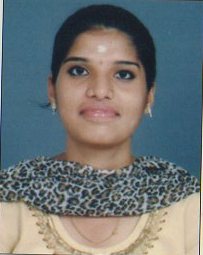 Veena   Veena.369916@2freemail.com 	    Accounts ExecutiveA multi-faceted professional with expertise in understanding operational & frontline nature of the job and prioritizing various tasks & deliverables as required by customers & managementSeeking challenging assignments in AccountingProcesswith an organization of repute, preferably in Insurance sector.PROFILE SUMMARYEMPLOYMENT CHRONICLEJune ‘10– till28/04/2017 with Willis Towers Watson Global Services Private Limited, Thane (W) as Accounts Executive(Process: Reinsurance–Accounting Business)Key Result Areas:Managed facultative and Treaty business for Reinsurance portfolio.Involved in settlement & collection of insurance claims from initial notification to settlement & closureSupervised claim payments and followed up with carriers for their agreements/ settlement; ensured the timely settlement of claims to the clients.Conducted regular follow ups with Clients / Surveyors / Adjusters to ensure the Account is kept moving, thereby reducingthe overall client life cycle.Built & maintained good rapport with Clients, Carriers & other parties involved in the process by regular phone calls, emails and conference calls to ensure best services to the client.Ensured compliance of the files, discussion with UK counterparts on certain queries and issues to provide better client services Provided assistance toPlacing Team at the time of renewal of business by providing them vital information on the special services provided to the client.Imparted on the job training for new associates joining the teamPerformedquality checks for payments processed by associates to ensure 100% quality serviceKey Result Areas:Looked after treaty accounts which comprises of claims & premium handling of various accountsAlso handling LORS (Lloyds Outstanding Reinsurance Scheme)– Settlement made to Lloyds syndicate keeping in mind the demands and challenges of the Syndicate clients.Responsible for managing the entire portfolio from processing premiums & claims into system to providing the financial position to client on a quarterly / half yearly / yearly basisLiaised with various parties involvingClients, Carriers & Adjusters in the process of handling accountsAdministered payments for both Claim & Pro rata business and follow up with Carriers & Finance Department for ensuring quick payments to clientCHOLASTICS2010			T.Y.B.Com.FromK.J. Somaiya College of Science & Commerce, Vidyavihar2008			XII from Menon College of Science & Commerce, Bhandup2004			X from IES. ChandrakantPatkarVidyalaya, DombivliPERSONAL DETAILSDate of Birth: 05th September 1989Marital Status: MarriedType of Visa: Visit Visa Languages Known:	English, Hindi, and Malayalam&MarathiFUNCTIONAL SKILLSAccounting ProcessQuality AssuranceStatutory ComplianceTraining & DevelopmentLiaison & CoordinationClient Relationship ManagementSOFT SKILLSCommunicationPlanningAnalyticalPeople ManagementDecision MakingA result oriented professional with nearly 6years and 10 months of experience in Accounting Process, Quality Assurance and Client Relationship ManagementHandling accounts portfolio for Reinsurance class of business.Deft in informing the clients if statements are accepted, organizing payments to clients and the repair or replacement of lost itemsPossesses a clear understanding of the General Insurance Industry with the distinction of instituting new practices to achieve business excellence at the lowest overall costProficient in coordinating Clients, Carriers & Adjusters to ensure settlements according to required quality standardsAdroit in cementing healthy relationship with key accounts for generating business and leading workforce towards accomplishing business and corporate goals